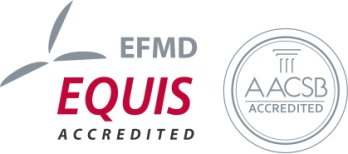 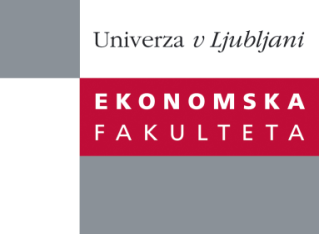 Raziskovalni center Ekonomske fakulteteorganizira znanstveno - raziskovalni seminar,ki bo v četrtek, 30. Maja 2013, ob 12:00 uriv P-019 na Ekonomski fakulteti v Ljubljani.Predstavljen bo članek: “Asking Good Survey Questions”Avtorica: prof. Sara Dolničar (The University of Queensland's School of Tourism, Avstralija)˝ Surveys are the main instrument of data collection in empirical tourism research. The quality of the collected data depends on the quality of survey questions asked. Sara will talk about theory- and evidence-based guidance to survey researchers on designing good survey questions to increase the validity of findings resulting from survey research in tourism.˝Na brezplačni seminar se lahko prijavite v Službi za znanstveno raziskovalno delo, po telefonu (01) 58-92-490 ali po e-pošti research.seminars@ef.uni-lj.si, do srede, 29.05.2013.Vljudno vabljeni!